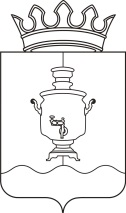 Глава муниципального района - 
председатель Земского собрания 
Суксунского муниципального районаПостановление ______________						№ ______________В соответствии со статьей 12.1 Федерального закона от 25 декабря 2008 года № 273-ФЗ «О противодействии коррупции», Федеральным законом от 03 декабря 2012 года № 230-ФЗ «О контроле за соответствием расходов лиц, замещающих государственные должности, и иных лиц их доходам»,ПОСТАНОВЛЯЮ:1. Утвердить Положение о представлении депутатами Земского собрания Суксунского муниципального района сведений о доходах, расходах, об имуществе и обязательствах имущественного характера2. Контроль за исполнением настоящего Постановления оставляю за собой.УТВЕРЖДЕНОПостановлением главы муниципального района – председателя Земского собрания Суксунского муниципального района от 08.04.2016 г. № 6Положение о представлении депутатами Земского собрания Суксунского муниципального района сведений о доходах, расходах, об имуществе и обязательствах имущественного характера1. Настоящим Положением определяется порядок представления депутатами Земского собрания Суксунского муниципального района (далее – депутаты), сведений о полученных ими доходах, расходах, об имуществе, принадлежащем им на праве собственности, и об их обязательствах имущественного характера, а также сведений о доходах, расходах супруги (супруга) и несовершеннолетних детей, об имуществе, принадлежащем им на праве собственности, и об их обязательствах имущественного характера (далее - сведения о доходах, расходах, об имуществе и обязательствах имущественного характера).2. Обязанность представлять сведения о доходах, об имуществе и обязательствах имущественного характера возлагается на всех депутатов Земского собрания Суксунского муниципального района независимо от характера замещения должности.3. Сведения о доходах, об имуществе и обязательствах имущественного характера представляются депутатами по утвержденной Президентом Российской Федерации форме справки ежегодно, не позднее 30 апреля года, следующего за отчетным.4. Депутаты представляет ежегодно:а) сведения о своих доходах, полученных за отчетный период (с 1 января по 31 декабря) от всех источников (включая денежное вознаграждение, пенсии, пособия, иные выплаты), а также сведения об имуществе, принадлежащем им на праве собственности, и о своих обязательствах имущественного характера по состоянию на конец отчетного периода;б) сведения о доходах супруги (супруга) и несовершеннолетних детей, полученных за отчетный период (с 1 января по 31 декабря) от всех источников (включая заработную плату, пенсии, пособия, иные выплаты), а также сведения об имуществе, принадлежащем им на праве собственности, и об их обязательствах имущественного характера по состоянию на конец отчетного периода.5. Депутаты обязаны ежегодно, представлять сведения о своих расходах, а также о расходах своих супруги (супруга) и несовершеннолетних детей по каждой сделке по приобретению земельного участка, другого объекта недвижимости, транспортного средства, ценных бумаг, акций (долей участия, паев в уставных (складочных) капиталах организаций), совершенной ими, их супругой (супругом) и (или) несовершеннолетними детьми в течение календарного года, предшествующего году представления сведений (далее - отчетный период), если общая сумма таких сделок превышает общий доход данного лица и его супруги (супруга) за три последних года, предшествующих отчетному периоду, и об источниках получения средств, за счет которых совершены эти сделки.Совершение крупной сделки и источники получения средств, за счет которых она была совершена, подтверждаются документально.Сведения о расходах предоставляются депутатами одновременно со сведениями о доходах, об имуществе и обязательствах имущественного характера по утвержденной Президентом Российской Федерации форме справки в сроки, установленные пунктом 3 Положения. 6. Сведения о доходах, расходах, об имуществе и обязательствах имущественного характера представляются в аппарат Земского собрания Суксунского муниципального района. Аппарат Земского собрания Суксунского муниципального района проверяет правильность оформления сведений о доходах, расходах, об имуществе и обязательствах имущественного характера при их представлении и осуществляет их прием под роспись.Сведения о доходах, расходах, об имуществе и обязательствах имущественного характера, представленные в соответствии с настоящим Положением депутатом, и информация о результатах проверки достоверности и полноты этих сведений хранятся в Земском собрании Суксунского муниципального района.7. В случае если депутат обнаружил, что в представленных им сведениях о доходах, об имуществе и обязательствах имущественного характера не отражены или не полностью отражены какие - либо сведения либо имеются ошибки, он вправе представить уточненные сведения в течение месяца после окончания срока, установленного 3 настоящего Положения. 8. Проверка достоверности и полноты сведений о доходах, расходах, об имуществе и обязательствах имущественного характера, представленных в соответствии с настоящим Положением депутатами, осуществляется в соответствии с законодательством Российской Федерации.9. Сведения о доходах, расходах, об имуществе и обязательствах имущественного характера, представляемые в соответствии с настоящим Положения депутатами, являются сведениями конфиденциального характера, если федеральным законом они не отнесены к сведениям, составляющим государственную тайну.Эти сведения могут представляться в государственные органы или должностным лицам, в компетенцию которых входит проверка указанных сведений и принятие решений по ее результатам, а также иным должностным лицам в случаях, предусмотренных федеральными законами.10. Аппарат Земского собрания Суксунского муниципального района, в должностные обязанности которого входит работа со сведениями о доходах, об имуществе и обязательствах имущественного характера, не вправе их разглашать или использовать в целях, не предусмотренных законодательством Российской Федерации, и несет ответственность в соответствии с законодательством Российской Федерации.11. В случае непредставления или представления заведомо ложных сведений о доходах, расходах, об имуществе и обязательствах имущественного характера депутат несет ответственность в соответствии с законодательством Российской Федерации.Об утверждении Положения о представлении депутатами Земского собрания Суксунского муниципального района сведений о доходах, расходах, об имуществе и обязательствах имущественного характераГлава муниципального района – председатель Земского собрания Суксунского муниципального районаИ.А. Пучкин